30 minuten workoutKijk naar onderstaande oefeningen. Je doet een oefening steeds 20sec waarna je 10sec rust hebt. Dit blijf je herhalen totdat je 3 minuten vol hebt gemaakt met dezelfde oefening. Na elke 3 minuten heb je 1 minuut rust voordat je met de volgende oefening begint.De oefeningen zijn:½ burpees (burpees zonder een push-up)Squat (jumps)Push-ups (kan ook vanaf je knieën)Lunge (jumping) Handen  elleboog (geen idee wat handen  elleboog is? Kijk het volgende filmpje; https://www.youtube.com/watch?v=2kEnT-CdXyE , kan ook vanaf je knieën)Touwtje springen (geen springtouw? Dan kan je jumping jacks doen)Planken (raak je vermoeid? Ga verder vanaf je knieën!) Succes!!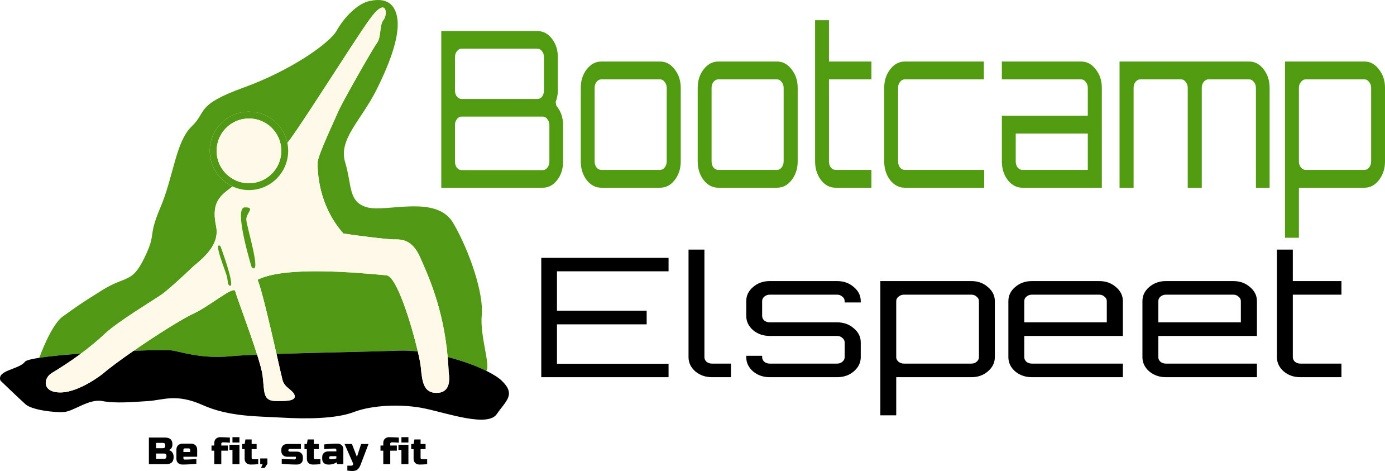 